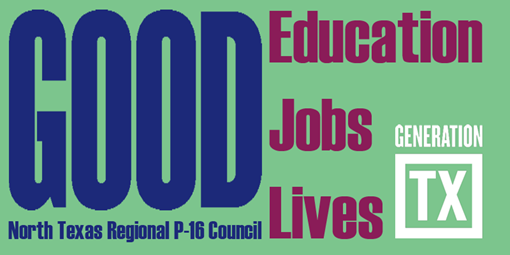 http://www.ntp16.notlb.com/North Texas Regional P-16 Council Meeting AgendaSeptember 16, 2014     9:00 am – 12:00 pmPlace TBAGreetings and Refreshments (9:00 – 9:15)Welcome and Introductions (9:15 – 9:30) 					       Jean KellerThank you to hosts.Approval of the May 6, 2014 Minutes Gap Analysis Report and Accountability Measures (9:45 – 10:00)                   V. Barbara Bush Updates and Announcements from Council Members (10:00 – 10:10)Committee Meetings and Reports (Meetings: 10:10 – 10:50; Reports: 10:50 – 11:10)Communications & Networking – Cynthia Fisher Miller & Debbie EndresFunding & Sustainability – Mary Harris, Don Perry, Ray de los Santos Professional Development – Barbara LernerResearch, Assessment, & Accountability – V. Barbara Bush Program										      Adjourn and Complete Your Committee Assignments               Mark Your Calendars for the 2014 – 2014 NTRP-16 Council Meetings9:00am – 12:00 pm As approved by the Executive Committee